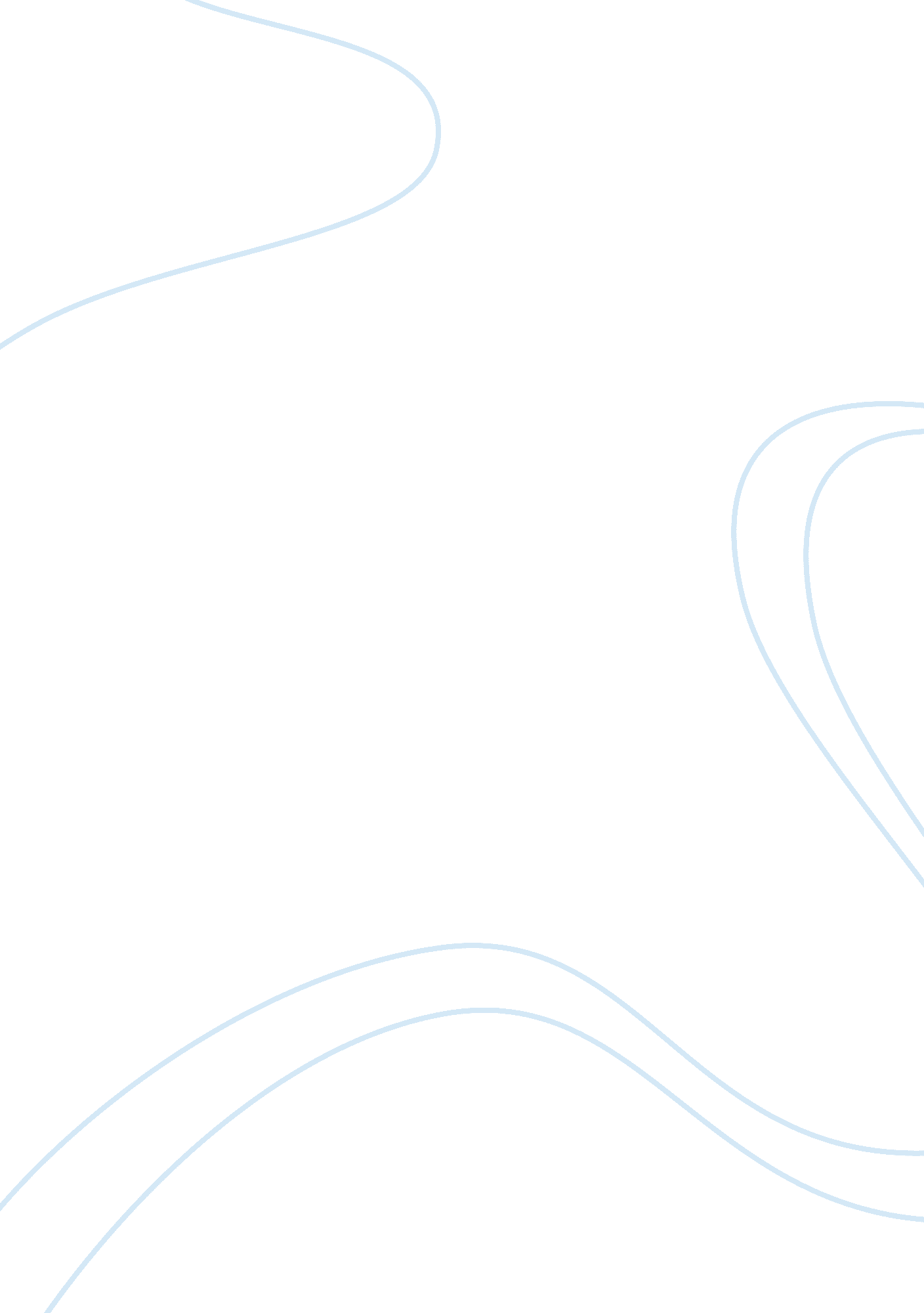 Which problems can face cloud providers and customersBusiness, Management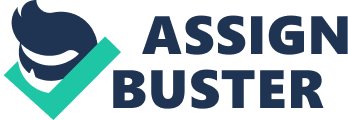 The upside of a non-particular organization is that the cost of section for the provider is low and that may be reflected in the cost of their organization. In any case, they have confined control over the earth, so exploring a particular help issue may be as much an issue for them as it is for the customer. The advantage of a reason made cloud is that the provider claims everything, programming and hardware. While the cost to section is higher for these vendors, the limit with respect to them to scale especially to their customers’ needs, and what’s more settle any assistance challenges, should be better. The third kind of provider is greatly a workplaces expert that has included cloud-based support as a part of their rundown of capacities. They tend to use off-the-rack programming things that have been broadly grasped in the market. This sort of thing is ideal for a customer that requirements to continue using their present support programming and needs to move data off-site without the cost of influencing a disaster recovery to site. Most started by crushing the genuinely clear test that cloud-based support presents – the inactivity of a web affiliation. The basic things focused on moving data more viably finished that affiliation, using progressions like square level incremental fortification, deduplication, weight and WAN streamlining. They have similarly out and out closed the opening with respect to organize scope, moving from the endpoint confirmation, to full server protection of Linux, Windows and VMware. Various more standard support programming and gear venders have in like manner included help for appropriated capacity. Regardless, as a general rule, these dealers see the cloud as a helper amassing file; it frequently does not restrain adjacent breaking point or bring any additional limits. One of the genuine challenges that cloud providers and customers stood up to was a perfect chance to recover. While square level incremental, deduplication and weight all improved the fortification method, they did little to empower the recovery to process. In the event of a limit system dissatisfaction or site incident, each one of the data ought to have been restored over a modestly low exchange speed affiliation. Likewise, clearly, a full structure recovery is as often as possible time-essential, since application downtime is forbidden for a few associations. These shortcomings incited a champion among the most imperative advances in cloud fortification: calamity recovery as an organization. 